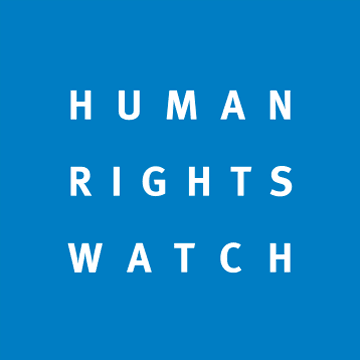 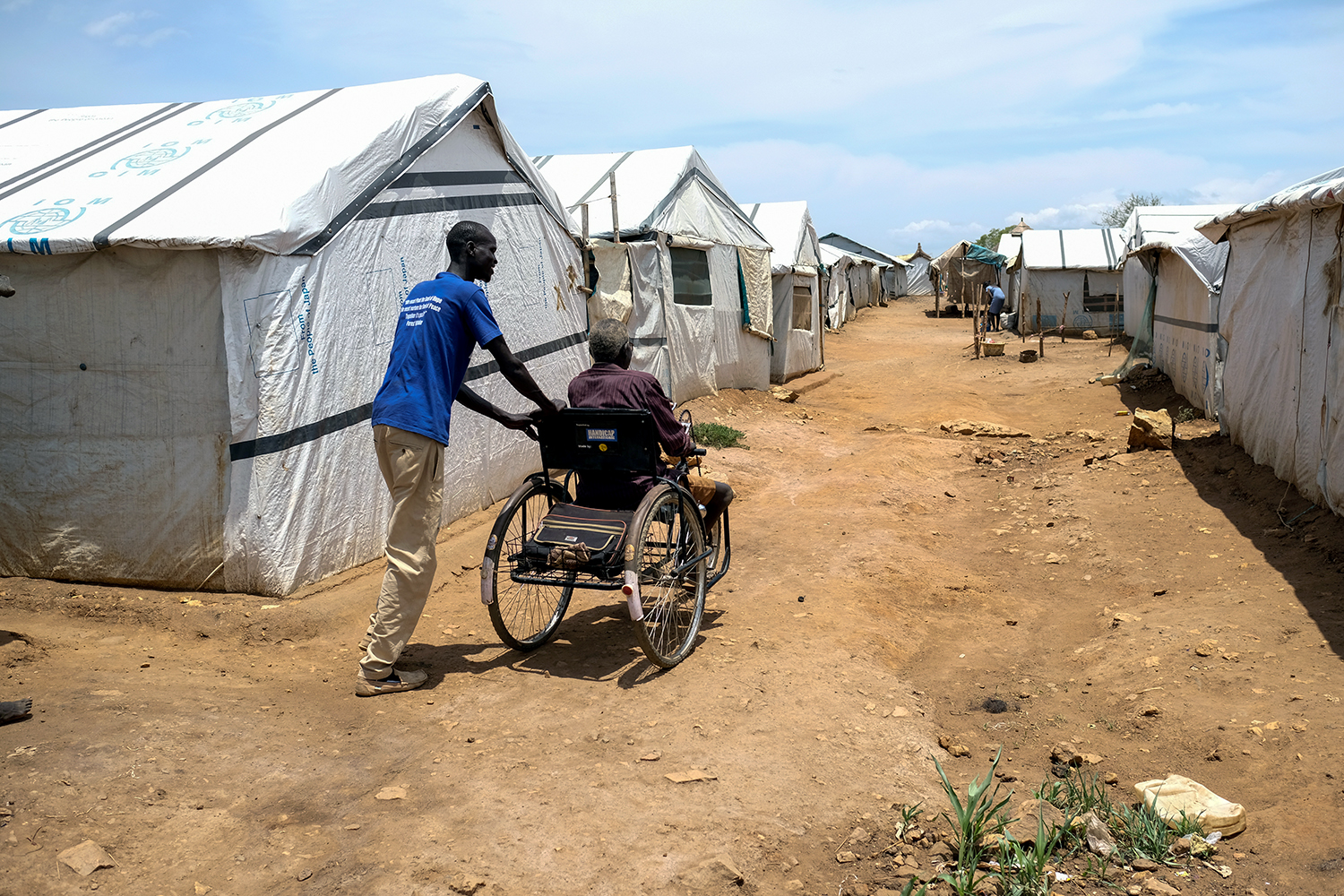 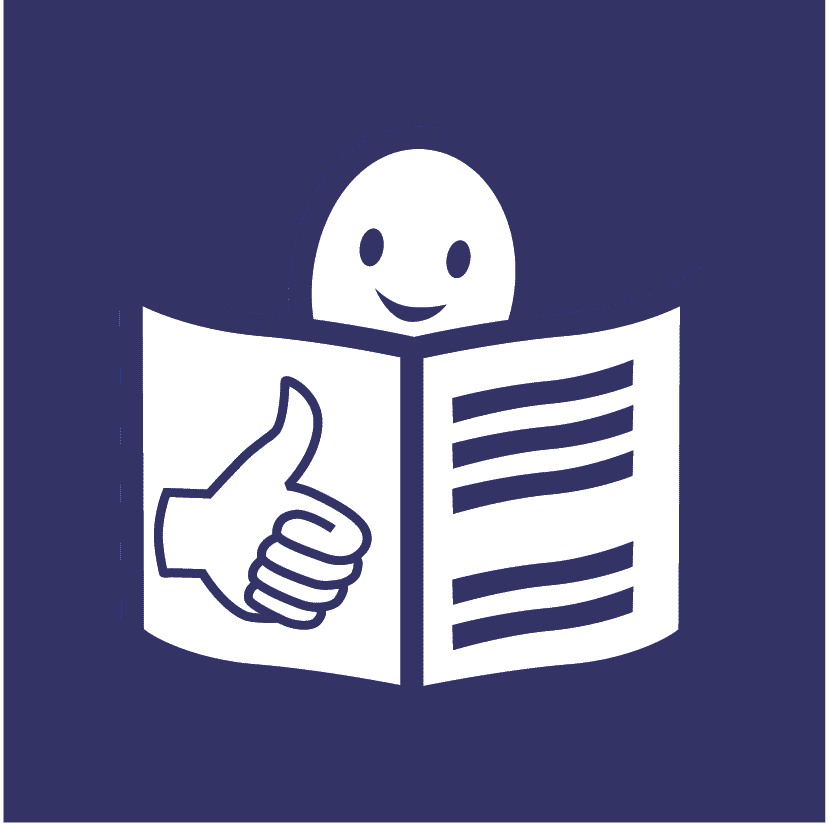 We are called Human Rights Watch. 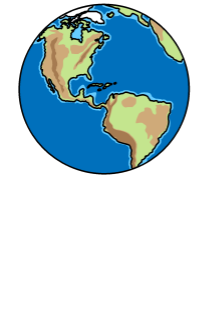 We work to make sure                         everyone in the world is treated fairly                           and gets their rights.This report is about what is happening              to people with disabilities and older people in a country called South Sudan.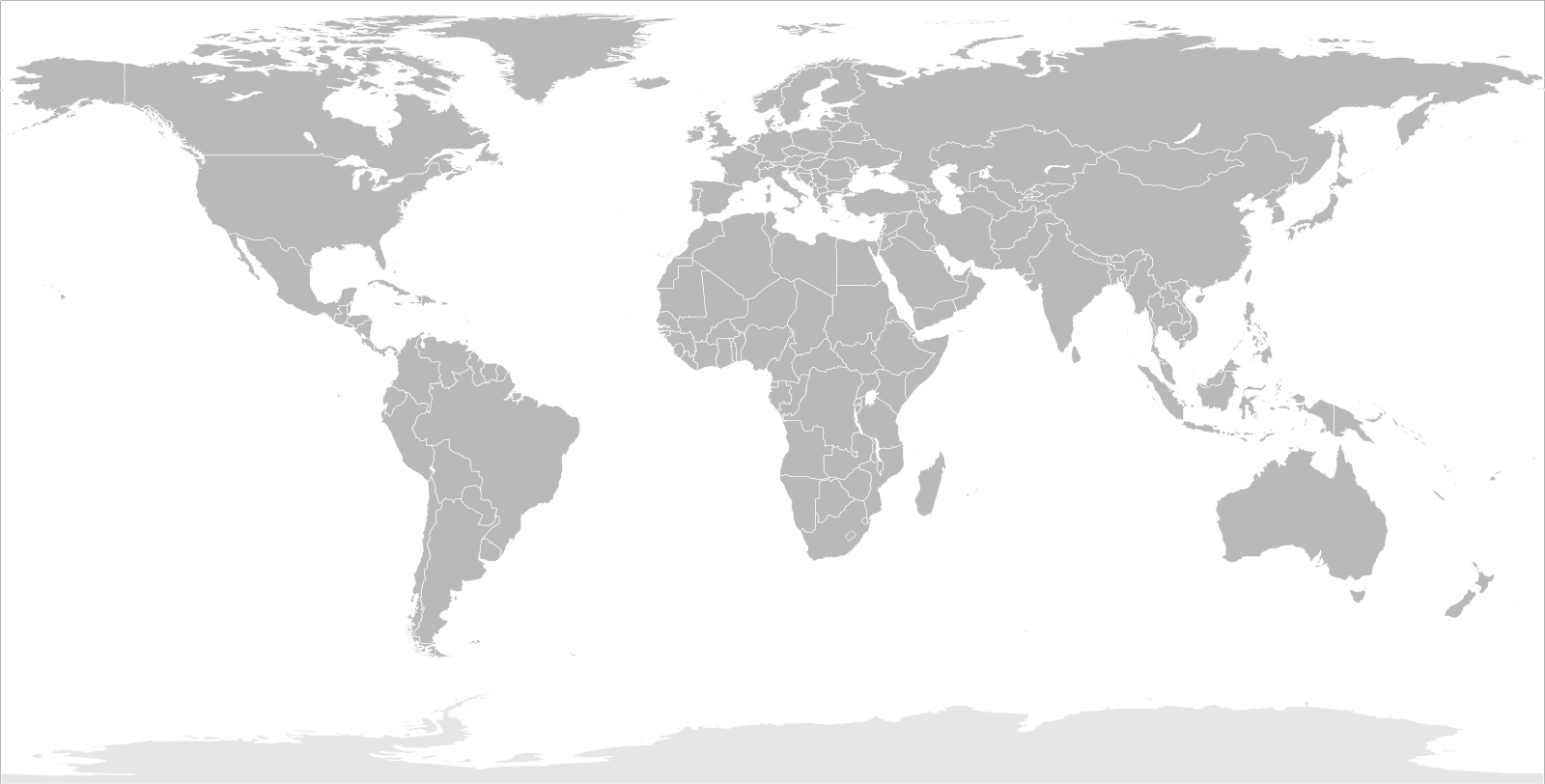 South Sudan is in Africa. 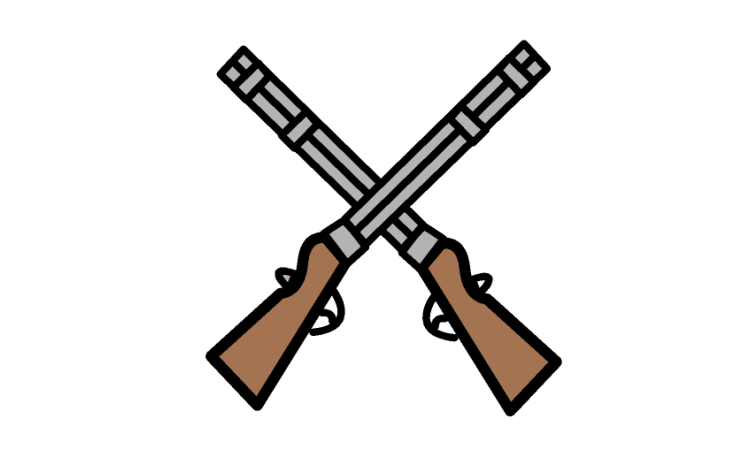 There is a war in South Sudan                  where two sides are fighting each other.Many people have been hurt or killed           in the fighting.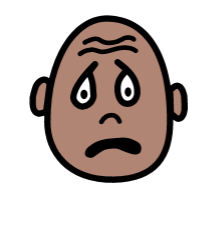 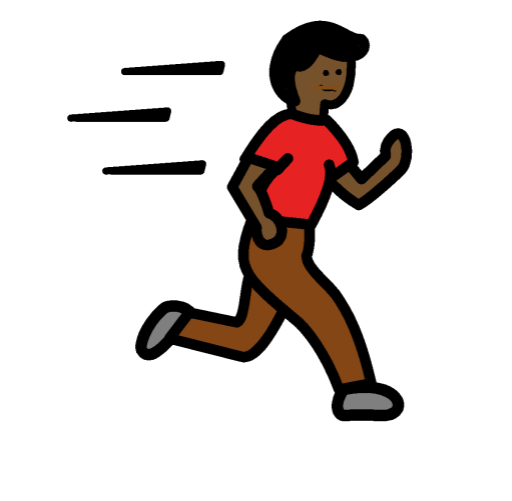 Many people have had to leave                their homes very quickly because of            the fighting.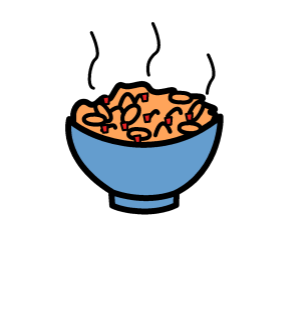 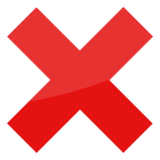 There are also big problems with food            in South Sudan at the moment.Many people do not have enough to eat.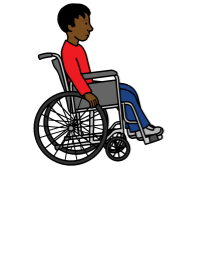 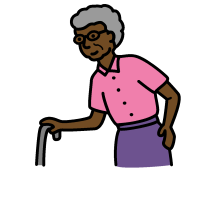 People with disabilities and older people can be in worse danger because of           these problems.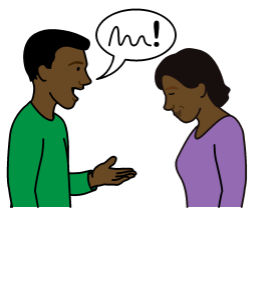 We spoke to people with disabilities,       older people and groups that support people in need to find out more.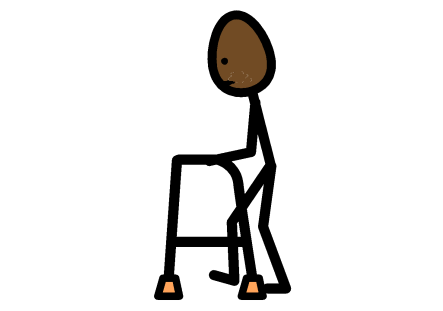 Leaving home if there is danger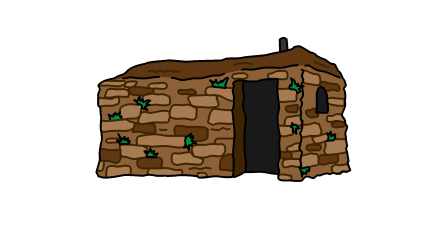 It can be harder for people with disabilities          and older people to leave quickly                      if they need to.It can take them longer to move                  and get away from danger.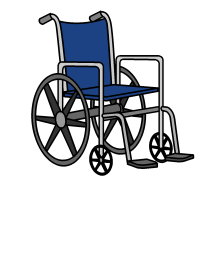 People with disabilities may not have things to help them move, like wheelchairs              or walking frames.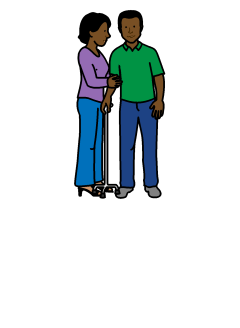 Many people have to ask family                 or people they know for help.But it can be hard for people to move           or carry them.Some families have to leave home         very quickly to be safe.  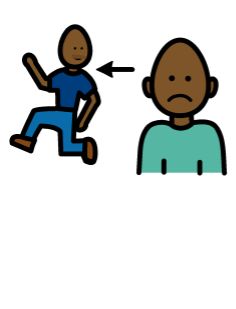 They often have to leave people                 with disabilities and older people at home        if there is danger.This is because they know that               people with disabilities and older people often cannot move as fast as them.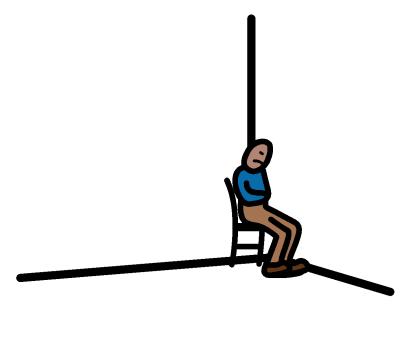 Many people with disabilities                       and older people are left behind             because of this. They cannot reach safety. 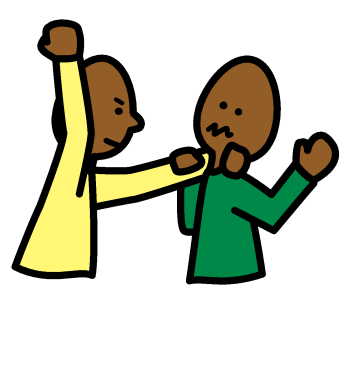 This puts them in danger of being hurt            by the people who are fighting.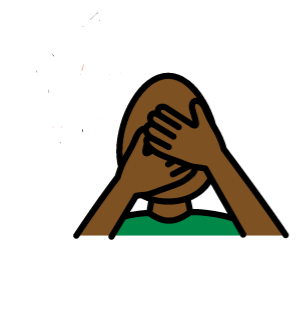 Many people with disabilities                         and older people have been hurt or killed because of this.Help for people with disabilities during the fighting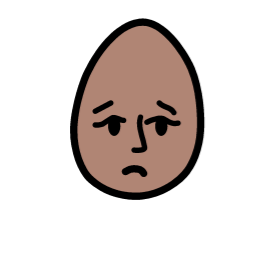 Many people with disabilities                         and older people find it hard to get the help they need when they have to leave because of fighting.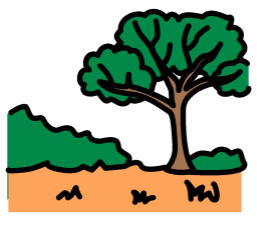 For example, many people had to move         to places far away from their homes            and towns. 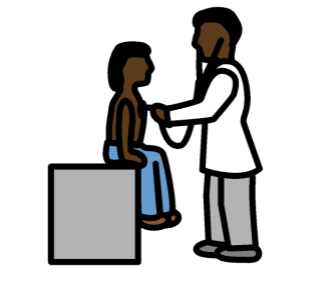 It may be hard for them to get             medical help or enough food to eat there.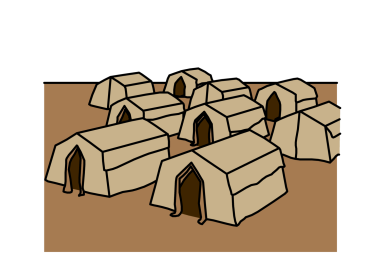 Many people went to live in places             called camps.In the camps people can get food,                  a place to sleep and other basic things    they need.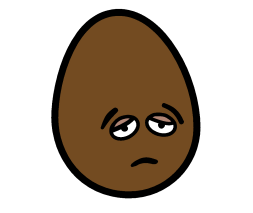 But there are still many problems                 for people with disabilities                       and older people.For example, toilets, food and health care can be very far away.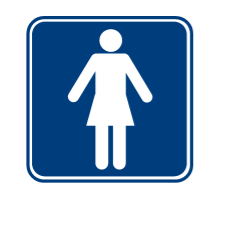 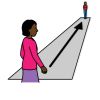 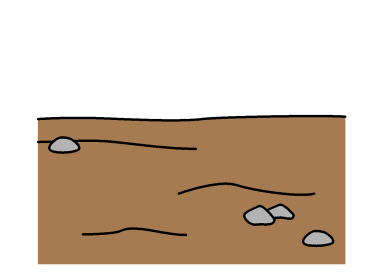 It can also be hard to get to places    because of holes in the ground                   and other problems.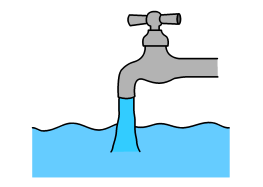 People with disabilities and older people            in the camps often find it hard to:get to toilets and wash places                 and use themget food get to places for medical help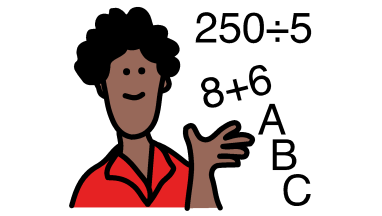 get a good education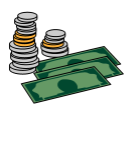 work and make money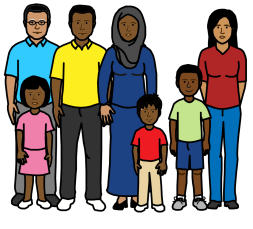 Groups that support people who need help                     in South Sudan are working very hard. But we think there should be better support        for people with disabilities and                   older people.We want the Government of South Sudan to: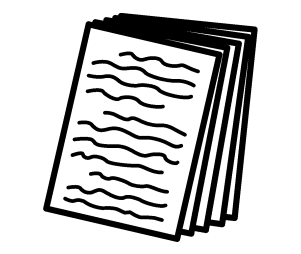 get better information about               people with disabilities. 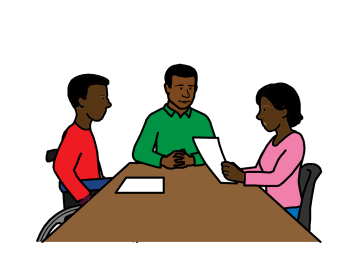 This means finding out who has                 a disability and what they need.This will help the Government                        and other people plan the right support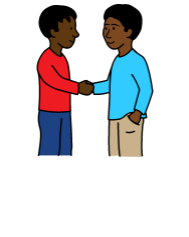 work with local groups of people              with disabilitiesWe want the United Nations (UN)               and other groups that help people             during wars to: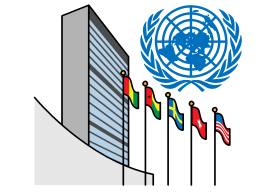 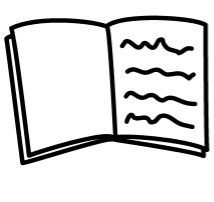 write and talk about the problems          and dangers that people with disabilities                       and older people face in wars have someone to give advice                about how best to support                    people with disabilities and older people get good information about what        people with disabilities and older people needdo this by asking people with disabilities and older people what they need work to keep people with disabilities            and older people safe from being attackedWe want the United Nations (UN)               and other groups that help people           during wars to:make sure people with disabilities          can get the support they need                       in the same way as other people. They should not be left out                        or left in danger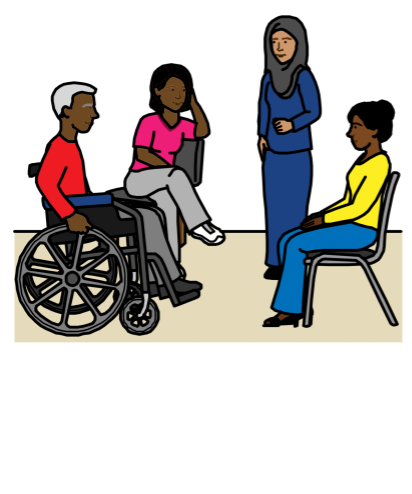 make sure people with disabilities             and older people can have a say in plans that are made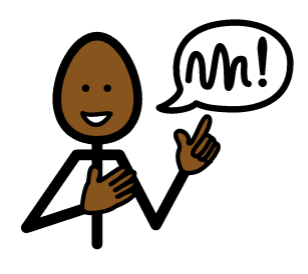 help set up groups in the camps               that speak up for people with disabilities and older people We want countries that give money                to help South Sudan to: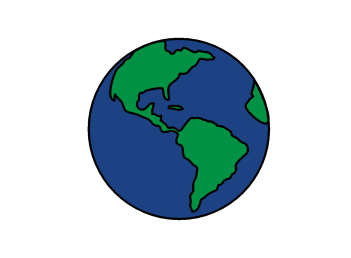 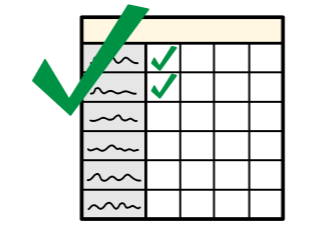 make sure the groups they give          money to also think about people            with disabilities and older peoplegive money to projects that support people with disabilities and older people